 PROGRAM FOR BØRNEKLUBBEN SPIREN
               Januar 2020 – Juni 2020!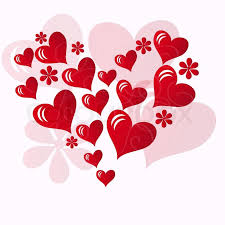 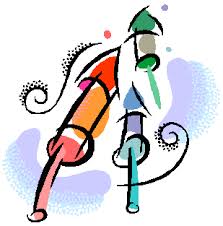 Januar 2020:Man. 13.   “Åbningsfest” Man. 20.    Hvad elsker du?Tirs. 28.    ”Messy Church” kl.16.30 – 19.00. Hele familien er velkommen!
Aktiviteter, bibelhistorie + fælles spisning kl.18.
(Pris 30 kr. for voksne og 10 kr. for børn)Februar: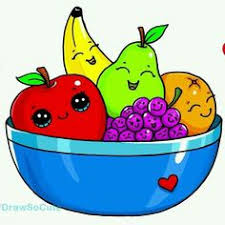 Man. 3.     Frugtsalat Man. 10.   STOR BAGEDAG  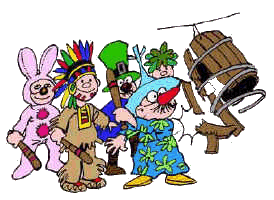 Man. 17.   Fastelavn Vi slår katten af tønden. Kom udklædt, hvis du har lyst😊Man. 24   VinterferieMarts:Man. 2.     Drama - dag   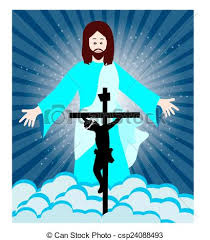 Man.9.      SpilledagMan.16.   LegodagFre. 20.    Fællesskabsdag for alle aldre kl.16 - 21Man. 23.  Påskegaver                                              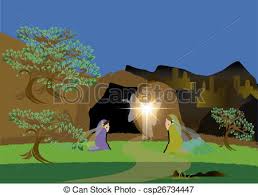 Man. 30.  Påskevandring i Sct. Nicolai Kirke 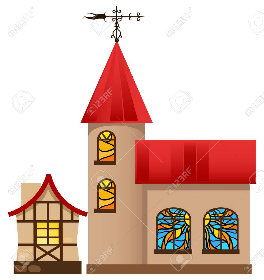 April:Man. 6. og 13.  PåskeferieMan. 20.     ” Fader vor”  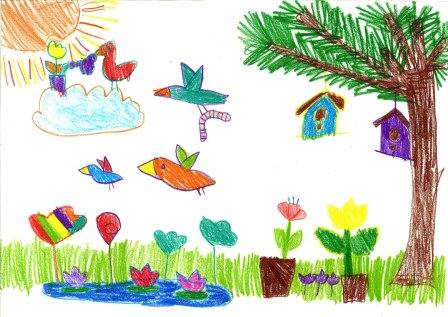 Man 27.   AnemoneturHusk gummistøvler og praktisk tøj!Maj:Fre. 1.   😊 CYKELSPONSORLØB😊Man. 4.   Stjerneløb Man. 11.   Vand – vittig - dag 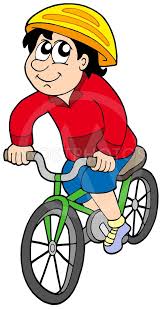 Lør. – Søn. 16 - 17.   Minilejr – Program følgerTirs. 26.    ”Messy Church” kl.16.30 – 19.00. Hele familien er velkommen!
Aktiviteter, bibelhistorie + fælles spisning kl.18.
(Pris 30 kr. for voksne og 10 kr. for børn)Juni: Man. 8.      Find vej i skovenMan.15.    Sommerafslutning hos Leila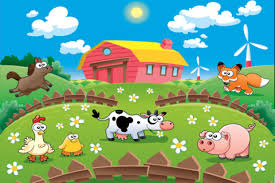 BØRNEKLUBBEN SPIREN:HVEM:        Er for alle børn i alderen 4 – 11 år.HVOR:         Zahrtmannsvej 42, Rønne.HVORNÅR: Vi mødes ca. hver mandag kl.16.00 – 17.15
                     undtagen i skoleferier eller når vi har ”Messy Church”HVAD:         Vi: - Tegner
                           - Leger
                           - Hører bibelhistorie
                           - Dramatiserer
                           - Synger
                           - Hører om Jesus
                           - Får saft, frugt og kage
                           - Er på udflugter
                           - Hygger og snakker HVEM:          er ledere:
                       Laila Vibe Sode: 21731957                       Morten Munk Nørgård: 20404628
                       Elise Umbhau Jensen: 42965499
                       Jørgen Ole Trasborg: 42835842HVOR MEGET: Kontingent. I Spiren har vi et kontingent på 
                           100,- kr. om året, som betales i løbet af
                           efteråret. Pengene dækker nogle af
                           klubbens udgifter og samtidig kan vi få et
                           tilskud fra kommunen. TAK fra os i Spiren!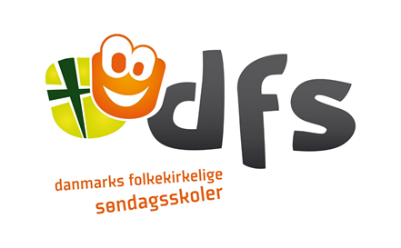 Børneklubben Spiren                  PROGRAMJanuar – Juni 2020

                          


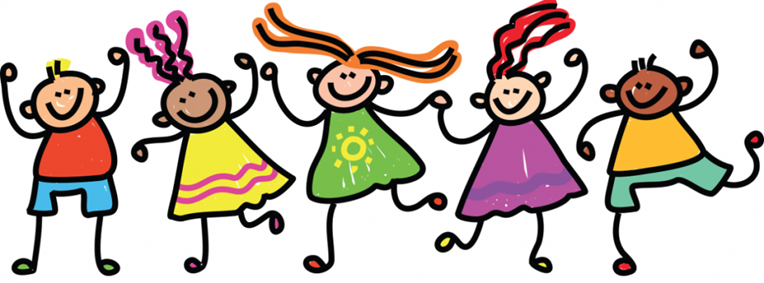 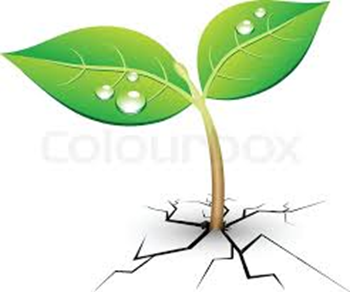 